ГИБДД информируетНа сайте Госавтоинспекции функционирует информационный ресурс подачи уведомления об организованной перевозке группы детей автобусами в электронном виде (далее – информационный ресурс).В связи с вступлением в силу приказа МВД России от 23 июня 2021 года № 469 «Об утверждении формы уведомления об организованной перевозке группы детей автобусами» (далее – форма, приказ), разработанного во исполнении пункта 4 Правил организованной перевозки группы детей автобусами, утвержденных постановлением Правительства Российской Федерации от 23 сентября 2020 года № 1527, (далее - Правила) в настоящее время проводятся мероприятия по доработке информационного ресурса. 	Информируем о возможности прикрепления уведомления об организованной перевозке группы детей автобусами (далее - уведомление), соответствующего требованиям приказа, в виде отдельного файла в формате «PDF» в разделе «Информация о перевозке» на информационном ресурсе.     Госинспектор БДД ОГИБДД                старший лейтенант полиции                                                          Д.В. ТиуновСогласованоВрио начальника                                                                                          майор полиции                                                                              Ю.А. Ногаев                                                          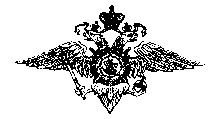 ГУ МВД России по Пермскому краюОтделение Министерства  внутренних дел  Российской Федерации по Гайнскому муниципальному округу(Отделение МВД России  по Гайнскому муниципальному округу)ул. Кашина,48, п.Гайны, Пермский край,  619650______________№_________________   на № __________ от _____________Главному редактору газеты«Наше время» Хариной Т.В.Сайт администрацииГайнского муниципального округа